تقسم الى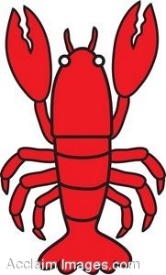 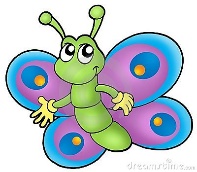 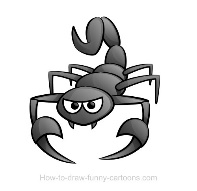 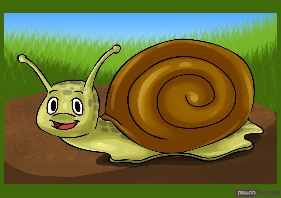 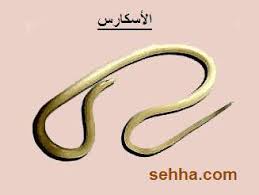 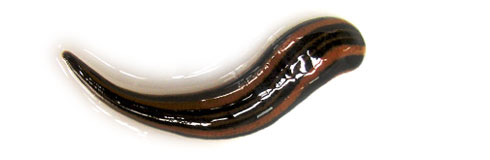 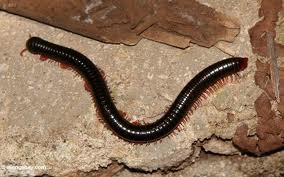 